Конспект совместной образовательной деятельности с детьми подготовительной группыпо теме: «Рассматривание картины: И.Шишкин «Утро в сосновом лесу»Проводит: Щепочкина О.Н. – воспитатель ГБДОУ д/с №2 Петродворцового района СПбЦель: формирование познавательных интересов, расширение кругозора ребенка.Задачи: формировать понятия и УДД:Формировать у ребенка представлений о количестве, количественных отношениях чисел первого десятка;Формировать навык устанавливать причинно-следственные связи, ориентироваться в пространстве картины, называть различные действия, изображенные на картине;Формирование интереса к эстетической стороне окружающей действительности;Развитие у детей универсальных учебных действий: умение пользоваться простейшими инструментами (рамка, указатель, лупа);Воспитывать интерес к изучению окружающей природыИспользуемые технологии: коммуникативная, здоровьесберегающая, ИКТ, опытно-исследовательскаяАктивизация словаря: Предварительная работа: . Чтение  «Винни Пух и Все Все» Рассматривание картин, беседа о музеях, экскурсия в Русский музей.Используемый материал: Вводная часть1.Постановка проблемы.К нам сегодня пришли гости. Давайте поздороваемся.А вы любите  ходить в гости? (Ответы детей.)К кому вы ходите в гости? (Ответы детей.)Вы ходите в гости, когда вас приглашают или когда хотите сами? (Ответы детей.)Как вы считаете, как правильно ходить в гости? (Ответы детей.)Чтение стихотворения  (с движениями)Кто ходит в гости по утрам, Тот поступает мудро. Известно всем, тарам-парам, На то оно и утро! На то оно и утро!Давайте вспомним,  кто поет эту песенку.Дети садятся на коврики.II Основная частьМы с вами отправляемся к Кронтику на чаепитие.Чтение рассказа «Чаепитие». (Книга «Кронтик учится считать»)Как вы думаете, Кронтик ждал гостей? (Ответ нет). А почему?Сколько чашек стояло на столе до прихода гостей?Для кого поставила чашки на стол Киссия?Сколько сейчас чашек на столе?Все ли друзья пришли к Кронтику?Кто из друзей сел ПЕРВЫМ? А кто – ВТОРЫМ? А кто – ТРЕТЬИМ? А кто –ЧЕТВЕРТЫМ?Как бы вы поступили? Кто должен был 1-м сесть за стол?Сколько всего друзей пьют чай за столом? А сколько из них гостей?Сколько за столом мальчиков? Сколько ПАР пирожков они съели?А сколько пар девочек за столом? Сколько ватрушек съели девочки?Кронтик «Я предлагаю вам отправиться … Будьте внимательны и догадайтесь куда мы пойдем.» Физминутка «Мы по городу идем…»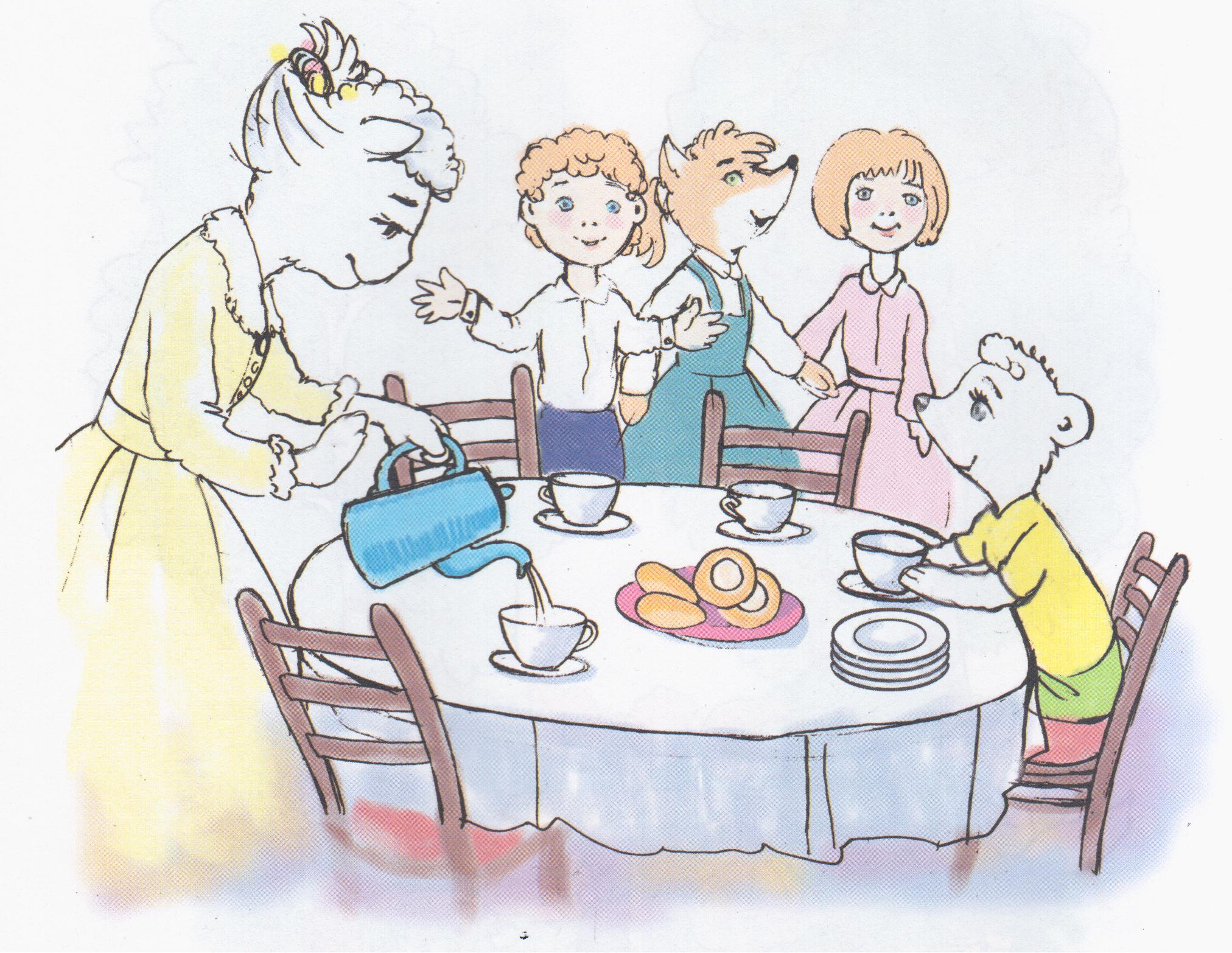 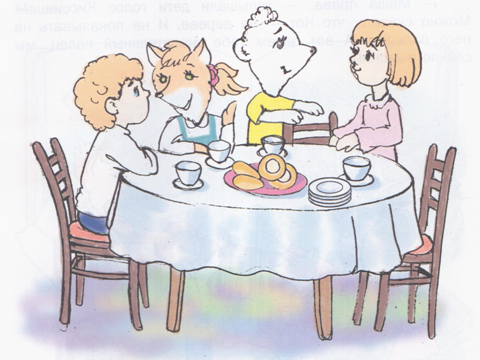 2.Экскурсия в музей.(Слайд Русского музея)Что такое музей? (Ответы детей.)В какой музей Кронтик пригласил своих друзей? (слайды картин). Как Вы догадались?Что они увидели? (слайд картины И.Шишкина «Утро в сосновом лесу».)Кто может прочитать название картины? Вспомните, кто написал эту картину?Сколько у мамы медвежат? Сколько всего медведей?Видите ли вы тропинку, которая ведет прямо к медведице? (Положить указатель вдоль нее)Видите ли туман и солнце одновременно? (Показывают с помощью Зоркого Ока)Видите ли вы у медведицы острые зубы? (Рассматривают через лупу)А вы хотите поближе познакомиться с медвежатами?Как вы считаете, все медвежата похожи на медведицу-мать?Посмотрите, что вы видите у медвежат?А есть ли беленький воротничок у медведицы? Почему у нее нет воротничка?Посмотрите, где играют медвежата?Как вы думаете давно или недавно упала сосна? (Показывают с помощью Зоркого Ока. Рассматривают через лупу) Как вы думаете, хорошо ли медвежатам в лесу? А почему? Гимнастика для глаз (выводим на экран).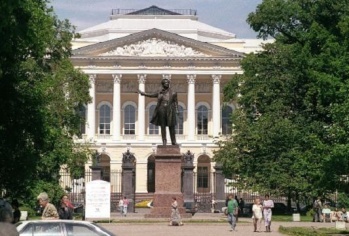 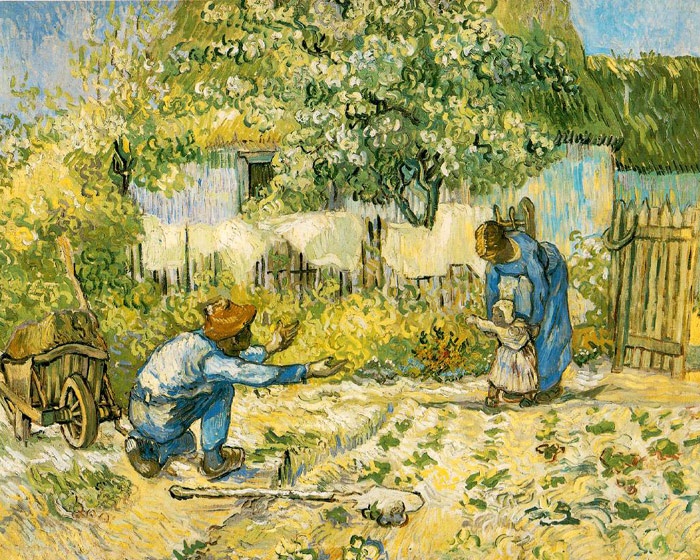 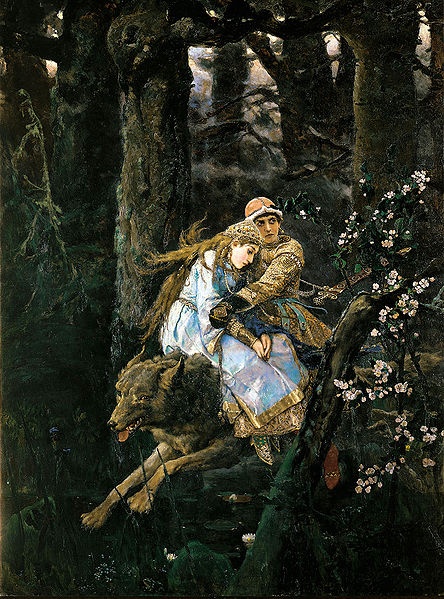 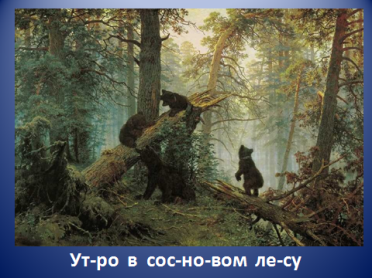 3.Исследовательская работа. В Музее Кронтику и его друзьям дали рассмотреть ветки и узнать с каких они деревьев.Давайте и мы тоже поможем им…. Сравним иголки сосны  и ели. А что это за иголочки? (лиственницы). Давайте измерим  длину  иголок сосны, лиственницы и ели. Определяем сосну, ель и лиственница на  ощупь (по запаху). (Используются перфокарты, описательный рассказ)Экскурсия Кронтику с друзьями закончилась.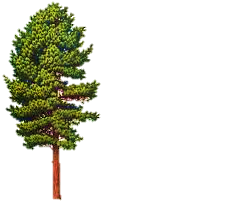 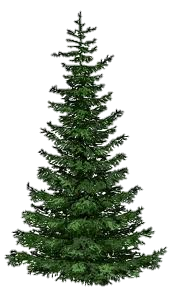 III ИтогГде вы сегодня были вместе с Кронтиком?Что нового и интересного вы узнали?Что больше всего вас заинтересовало? Почему?Что нового Кронтик помог узнать своим друзьям? Кронтик был рад новой встрече с вами и… приготовил сюрприз.Кронтик пригласил детей на чаепитие (фиточай). 